Celebrity Endorsement Scavenger Hunt ProjectMarketingDirections: Individually or with a partner, go on a celebrity endorsement scavenger hunt to locate 10 celebrities and product or products they endorse. Requirements: Create a presentation included:Your name and a title: Slide 1The celebrity, product, the target market of ad, a graphic of the celebrity and an explanation of why you think the company depicted chose the entertainer they did.  (slides 2-11-minimum)On each slide identify the product, the celebrity endorser, and the target market both are aimed at.Your PowerPoint should be professional and not too wordySave your PowerPoint as Period_Last Name_First Name_Celebrity EndorsementEmail presentation to shaff1ml@yahoo.com or to melissa1.shaffer@cms.k12.nc.us via the Google DriveDo not print work.  If you cannot email let the teacher know.  They can make a note of your progress during the period and I will collect it upon return.Due Date: This project is due at the end of the period.Grade:  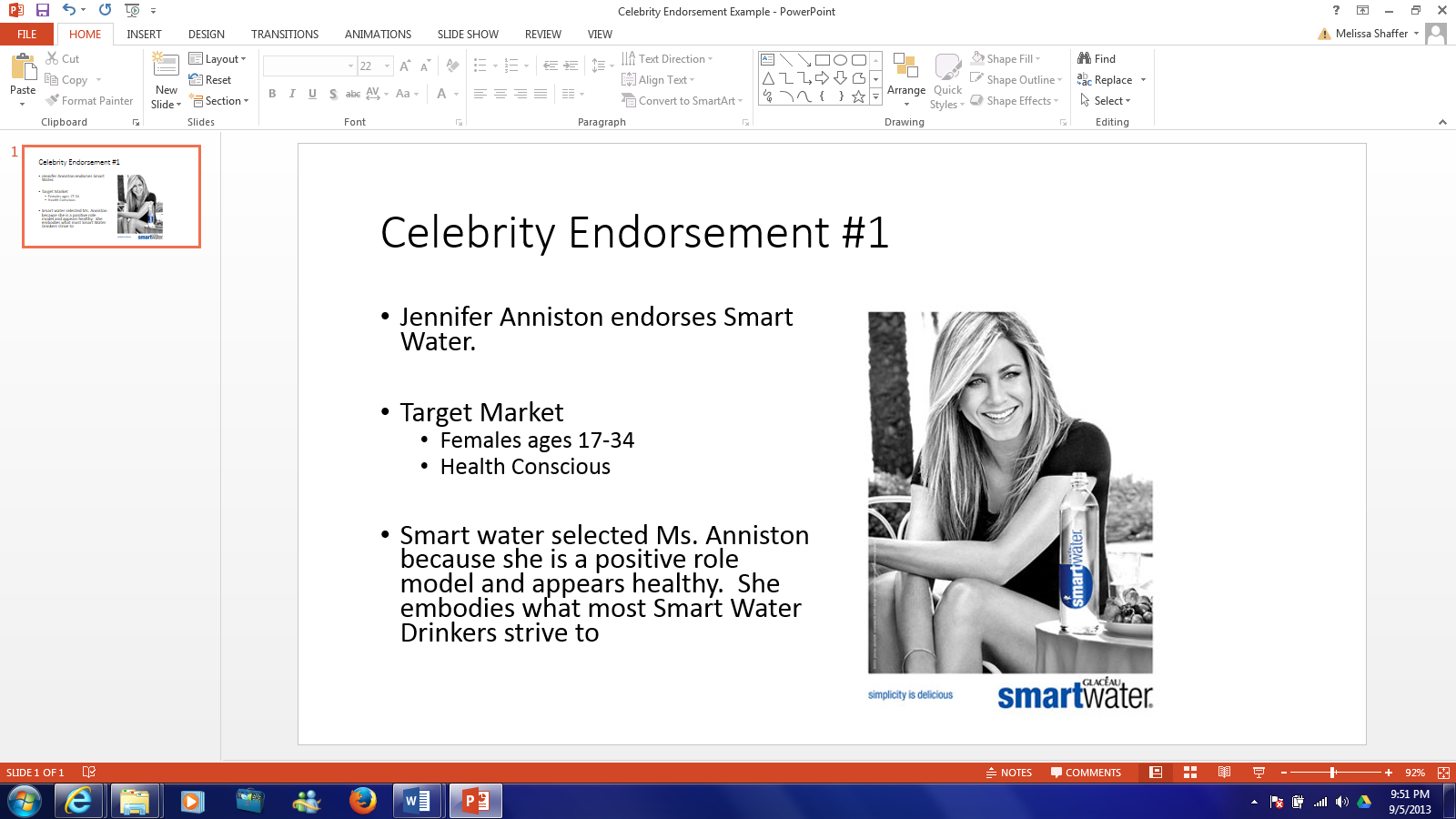 Each slide is worth 5 points except Title SlideEach Slide should have celebrity name, product/service they are endorsing, target market of ad, & rationale as to why you think that celebrity was selected to represent this particular product, & a picture of them advertising product. Each slide must be easy to understand and interpret.  